КОМИТЕТ   ПО   ОБРАЗОВАНИЮАДМИНИСТРАЦИИ МУНИЦИПАЛЬННОГО ОБРАЗОВАНИЯ «ГОРОД САРАТОВ»Муниципальное бюджетное дошкольное образовательное учреждение – детский сад № 196 компенсирующего вида города Саратова410022, улица Заречная, 2,тел./факс (845-2) 92-29-52 E-mail: dou196@yandex.ruЗдоровьесберегающие технологии в работе с детьми с нарушением опорно-двигательного аппаратаПодготовила: воспитатель высшейквалификационной категорииХуторная Наталья Александровнаг. Саратов2019 г.Каждый ребенок – это яркая индивидуальность со своими интересами, желаниями, стремлениями. Учет индивидуальных особенностей каждого ребенка, их потребностей, способностей и интересов – важнейшее условие создания благоприятного микроклимата и развивающей предметно-пространственной среды.Но говоря об индивидуальности каждого ребенка, не забываю и об особенностях его здоровья, которое учитываю при планировании и проведении оздоровительных мероприятий.Для реализации данного направления работы использую современные здоровьесберегающие технологии, которые помогают проводить оздоровительные мероприятия в игровой форме, делая их интересными и увлекательными для детей. О них подробно рассказано в исследовательских работах В. Т. Кудрявцева, Б. Б. Егорова, И. В. Чупаха, Е. 3. Пужаевой, И. Ю. Соколовой, которые занимались проблемой использования здоровьесберегающих технологий в дошкольном возрасте.                              В своей работе с детьми использую три вида здоровьесберегающих технологий: технологии стимулирования и сохранения здоровья, технологии обучения здоровому образу жизни и коррекционные технологии. Но особое внимание уделяю технологиям, способствующим профилактике и коррекции ортопедических патологий.Динамические паузы, физминутки включают в себя игровые упражнения, направленные на профилактику нарушений опорно-двигательного аппарата. Кинезотерапия - комплексное применение различных движений для оздоровления детей. Применение данной технологии неразрывно связано с формированием двигательного воображения у детей, которое обеспечивает одушевление движений. Включение элементов кинезотерапии в оздоровительную работу, позволяет плодотворно работать с детьми младшего и среднего дошкольного возраста, стимулируя их к выполнению упражнений. У детей старшего дошкольного возраста кроме двигательного воображения формируется и осознанное отношение к своему здоровью. Поэтому в старшем дошкольном возрасте становится возможным введение самомассажа.Массажеры для самомассажа находятся в Центре физического развития и представлены традиционным и нетрадиционным оборудованием.Так же в центре физического развития расположены «дорожки здоровья». При ходьбе босиком по «дорожкам здоровья» происходит своеобразный массаж акупунктурных точек на стопах, тем самым улучшается кровообращение, повышается иммунитет, снижается усталость. В группе есть «дорожки здоровья», сделанные своими руками. Недавно были приобретены ортопазлы. Стационарная дорожка здоровья находится на групповом участке и используется в теплый период. Совершенствуя работу по внедрению здоровьесберегающих технологий, постоянно ищу новые эффективные средства и методы оздоровления детей, одними из которых являются «стоун и су-джок» терапия. Использование элементов стоунтерапии, позволяет: воздействовать на акупунктурные точки для улучшения состояния иммунной системы, профилактика ОРВИ и простуд; проводить профилактику плоскостопия; снимать напряжение; повышать двигательную активность детей.Элементы стоунтерапии используются: в физминутках и динамических паузах, во время игр с камнями в течение дня, при выполнении массажа камнями перед сном и гимнастики после сна.Для того чтобы использовать элементы стоунтерапии в оздоровительной работе с детьми, было создано следующее нестандартное оборудование: ванна с сухими камнями, массажёр «С кочки на кочку», сухой бассейн с камнями, камни для самостоятельных игр детей, массажёр «На речном берегу», дорожка здоровья на групповом участке. В ванной с сухими камнями собраны камни разной формы и размера, которые точечно и глубоко прорабатывают всю поверхность стопы, улучшают кровообращение в нижних конечностях.  Во время хождения по камням осуществляется не только массаж стоп, но и укрепление мышц голеностопного сустава.Говоря о связи «стоун» и «су-джок» терапии, надо помнить, что на стопах и ладонях человека расположены рефлексогенные зоны, связанные со всеми внутренними органами. Раздражение этих зон оказывает нормализующее воздействие на все функции организма, обеспечивается глубокий терапевтический эффект.С целью укрепления иммунитета и снятия напряжения у детей самомассаж перед дневным сном проводится при помощи камней зеленого, желтого и синего цветов.Игры с камнями используются на протяжении всего дня. Включают в себя: дидактические игры, игры – эксперименты, игры на развитие мелкой моторики, камни для выкладывания различных изображений.Таким образом, ежедневное использование всего спектра здоровьесберегающих технологий по коррекции ортопедических нарушений, дает положительные результаты.В конце каждого учебного года наблюдается позитивная динамика улучшения в состоянии здоровья наших воспитанников. Это становится возможным благодаря слаженной работе всего коллектива детского сада. Доказательством эффективности моей работы являются данные отчета врача – ортопеда о состоянии опорно-двигательного аппарата детей подготовительной группы «Колокольчик» за 2018-2019 учебный год.Список использованных источников:https://www.maam.ru/detskijsad/doklad-na-regionalnuyu-nauchno-prakticheskuyu-konferenciyu-tema-primenenie-zdorovesberegayuschih-tehnologii-v-dou.html*Фотоколлаж прилагается.Фотоколлаж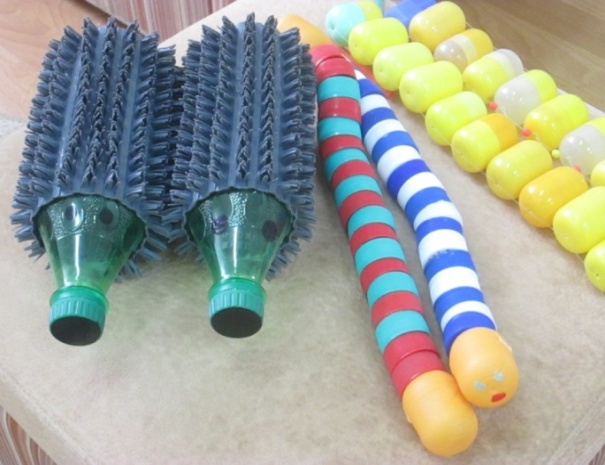 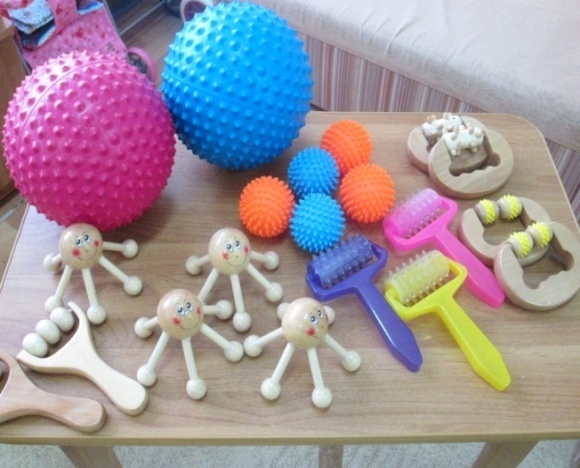 Массажёры для самомассажа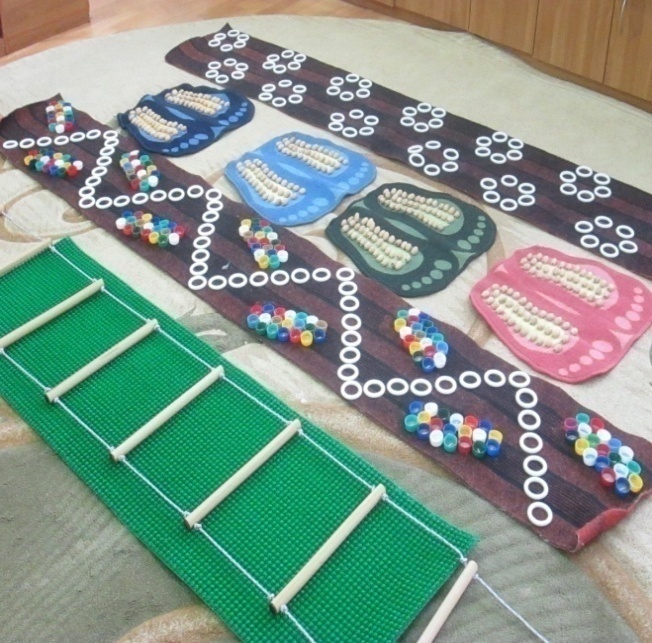 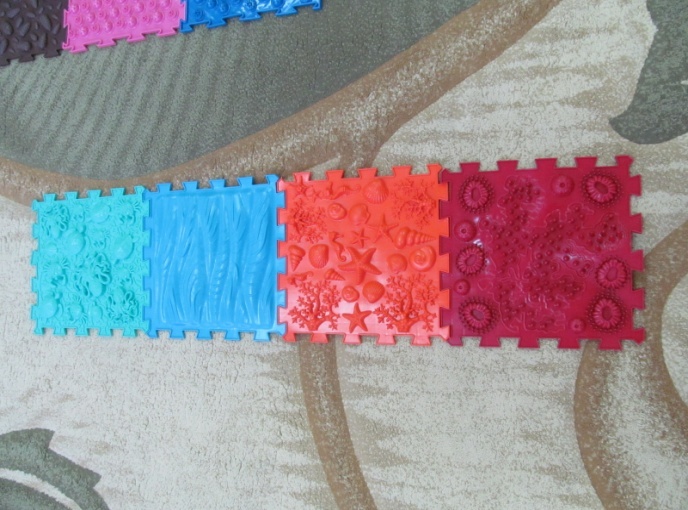       «Дорожки здоровья»   Ортопазлы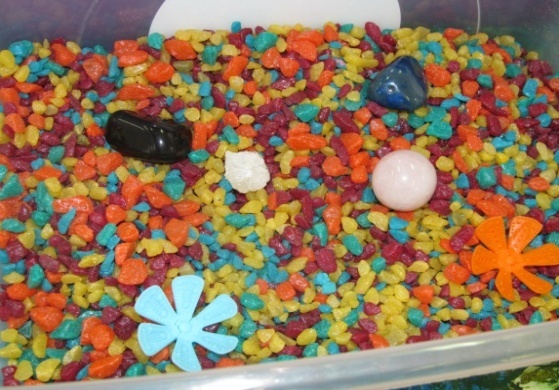 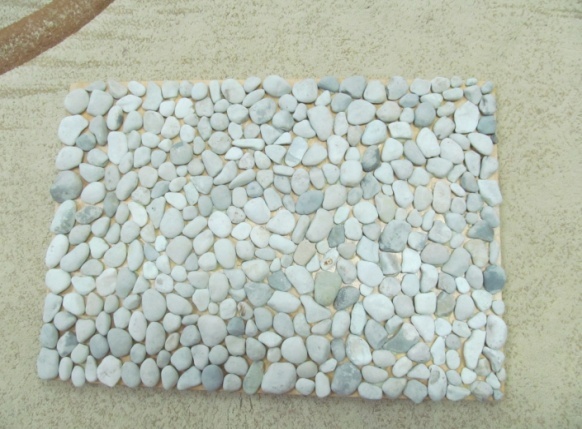 Массажёр «На речном берегу»             Сухой бассейн с камнями 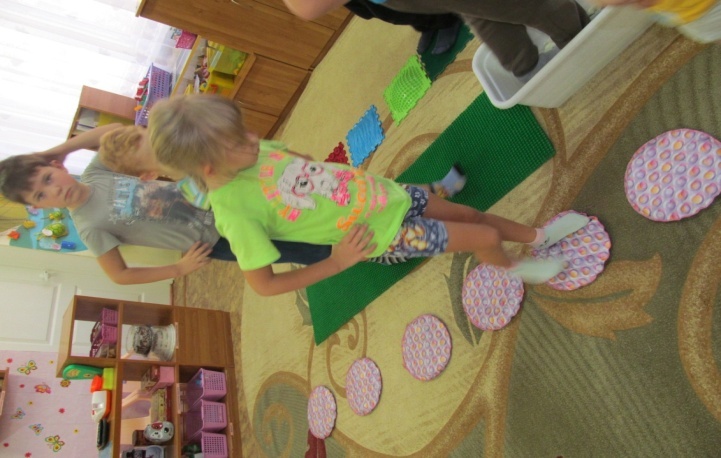 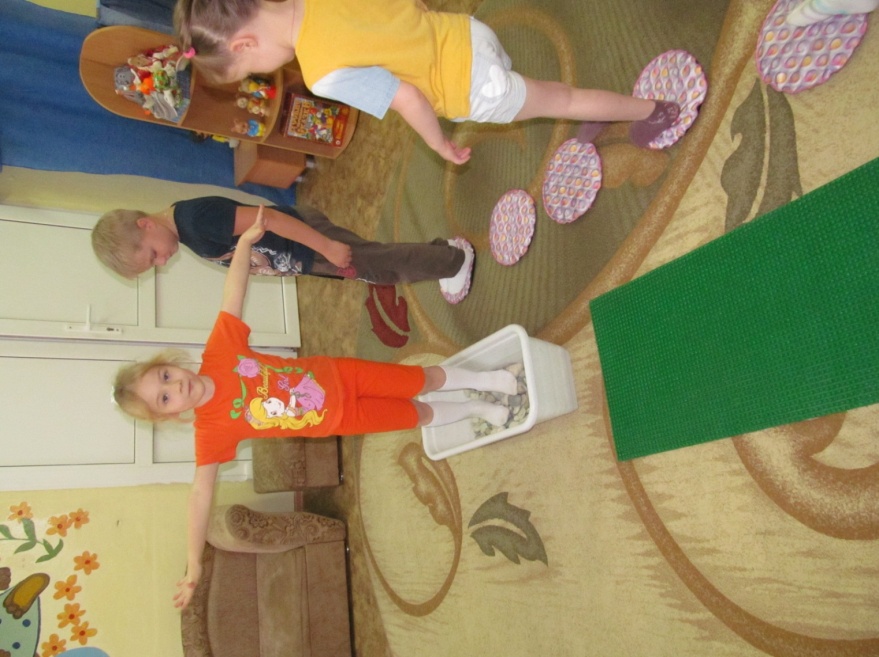 Ванна с сухими камнями Массажёр «С кочки на кочку» 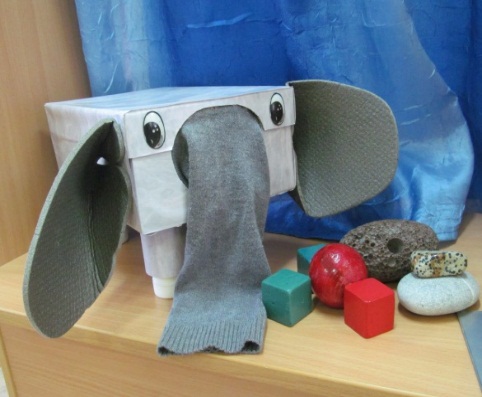 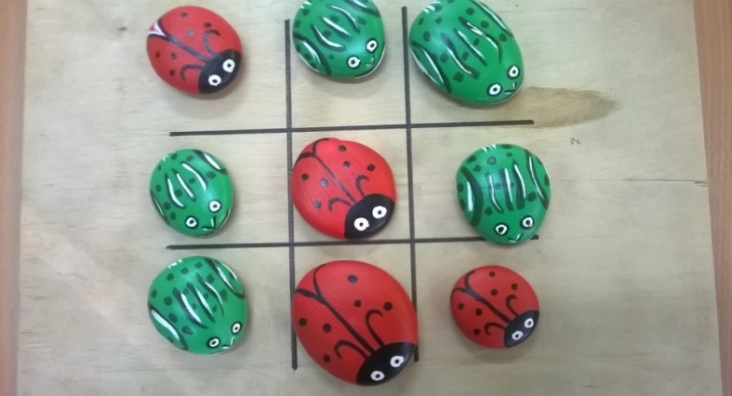 Игры с камнями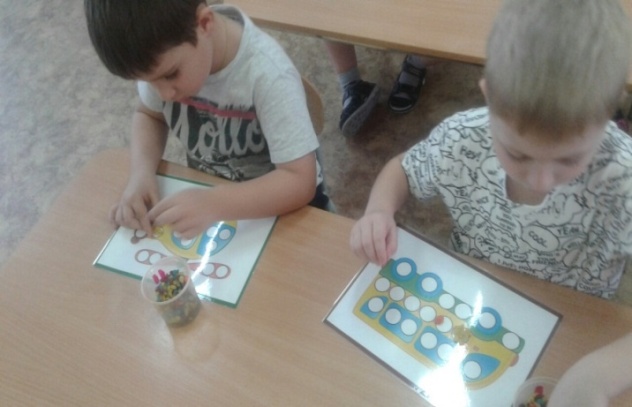 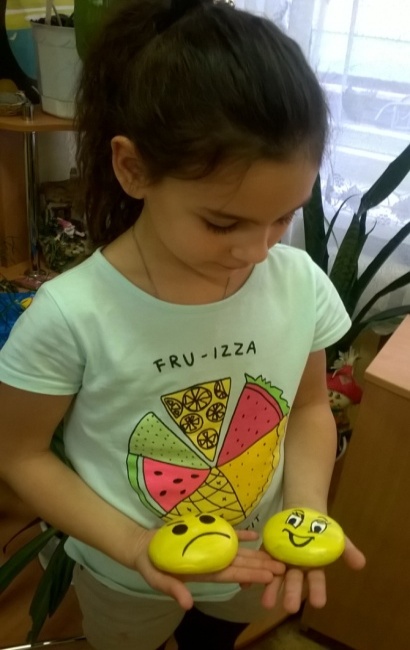 Списочный составНОДАСнятие диагнозаулучшенияБез измененийСентябрь 2018г.11детей(100%)11детей(100%)0 детей(0%)0 детей(0%)11 детей(100%)Май 2019г.12 детей (100%)1ребенок с ОВЗ12 детей (100%)1ребенок с ОВЗ4 ребенка(33%)2 ребенка(17%)6 детей (50%)